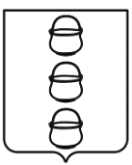 СОВЕТ ДЕПУТАТОВГОРОДСКОГО ОКРУГА КОТЕЛЬНИКИМОСКОВСКОЙ ОБЛАСТИРЕШЕНИЕ18.10.2022 № 2/54г. КотельникиО внесении изменений в решение Совета депутатов городского округа Котельники Московской области от 16.12.2021 № 7/37 «Об утверждении прогнозного плана приватизации муниципального имущества городского округа Котельники Московской области на 2022 год»В соответствии с Федеральным законом от 06.10.2003 № 131-ФЗ «Об общих принципах организации местного самоуправления в Российской Федерации», Федеральным законом от 21.12.2001 № 178-ФЗ «О приватизации государственного 
и муниципального имущества», Постановлением Правительства РФ от 26.12.2005 
№ 806 «Об утверждении Правил разработки прогнозных планов (программ) приватизации государственного и муниципального имущества и внесении изменений в Правила подготовки и принятия решений об условиях приватизации федерального имущества», на основании Устава городского округа Котельники Московской области, Положения о приватизации муниципального имущества городского округа Котельники Московской области, утвержденного решением Совета депутатов городского округа Котельники Московской области от 27.05.15 № 3/15, Совет депутатов городского округа Котельники Московской областиРЕШИЛ:1. Внести изменения в прогнозный план приватизации муниципального имущества городского округа Котельники Московской области на 2022 год, 
и утвердить в новой редакции (приложение).2. Направить настоящее решение главе городского округа Котельники Московской области для подписания и обнародования.3. Настоящего решение опубликовать в газете «Котельники Сегодня»                                  и разместить на интернет – портале городского округа Котельники в информационно – коммуникационной сети «Интернет».Председатель Совета депутатов городского округа Котельники Московской области  	         А. И. БондаренкоГлава городского округа Котельники Московской области  			                                                     С. А. ЖигалкинПрогнозный план приватизации муниципального имущества городского округа Котельники Московской области на 2022 годПрогнозный объем поступлений на 2022 г. – 600 тыс. руб.УТВЕРЖДЕНОрешением Совета депутатовгородского округа Котельники Московской областиот 18.10.2022 № 2/54_________Перечень иного имущества, находящегося в муниципальной собственности г.о. Котельники МО, подлежащего приватизации:Перечень иного имущества, находящегося в муниципальной собственности г.о. Котельники МО, подлежащего приватизации:Перечень иного имущества, находящегося в муниципальной собственности г.о. Котельники МО, подлежащего приватизации:Перечень иного имущества, находящегося в муниципальной собственности г.о. Котельники МО, подлежащего приватизации:Перечень иного имущества, находящегося в муниципальной собственности г.о. Котельники МО, подлежащего приватизации:Перечень иного имущества, находящегося в муниципальной собственности г.о. Котельники МО, подлежащего приватизации:Перечень иного имущества, находящегося в муниципальной собственности г.о. Котельники МО, подлежащего приватизации:Перечень иного имущества, находящегося в муниципальной собственности г.о. Котельники МО, подлежащего приватизации:№ п/пНаименование объектаАдрес объектаПлощадь объекта, кв. мОбременениеОписание объектаСпособ приватизацииСрок приватизации 1Легковой автомобиль марки CHEVROLET CRUZEМосковская область,
г. Котельники__Легковой автомобиль марки CHEVROLET CRUZE, год выпуска 2010, цвет - черный, идентификационный номер (VIN) XUFJA696JA3017210Н 015 МО 90Федеральный закон от 21.12.2001 № 178-ФЗ2022 год2Автобус L4H2-M18/22 Московская область, 
г. Котельники__Автобус марки L4H2-M18/22 (Peugeot Boxer), год выпуска 2010, цвет - белый, идентификационный номер (VIN) Z8PL4H218AA000677Е 014 ВХ 190Федеральный закон от 21.12.2001 № 178-ФЗ2022 год3Автобус класса А, 2227SK Московская область, г. КотельникиАвтобус класса А, 2227SK (Peugeot Boxer), год выпуска 2012, цвет - желтый, идентификационный номер (VIN) XUS2227SKC0001093У869 УК 190Федеральный закон от 21.12.2001 № 178-ФЗ2022 год